AGENDA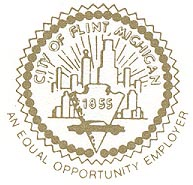  PLANNING COMMISSIONFebruary 23, 2016         Dr. Karen Weaver                                                            	           Mayor                                                                     Pursuant to Public Act 267 of 1976, "Open Meetings Act," all meetings of the Commission are open to the public and the public is welcome to address the Commission on any item under its jurisdiction or on its agenda.6:00 P.M.	 CITY COUNCIL CHAMBERS				(, , 3rd Floor)Roll CallAdditions or Changes to the AgendaAdoption of AgendaMinutes of previous meeting and disposalPublic ForumSite Plan ReviewSPR 16-857:	Coolidge Park Apartments (Rehabilitate former school into multifamily housing and construct new mixed-use building)	Applicant:		Communities First, Inc., 310 E. Third St., Flint MI 48502	Location:		3701 Van Buren Ave., Parcel ID # 40-15-435-017	Contact:		Glenn A. Wilson, Communities First, Inc.Public HearingCase Review      Public Hearing      ReportsResolutions      Old BusinessDraft Zoning Review and Discussion -Articles 8 and 9Master Plan Implementation -Planning Division UpdateNew BusinessAdjournment  